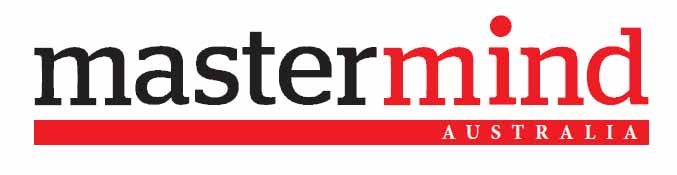                                                                                       APRIL EXAM PREPARATION & REVISION 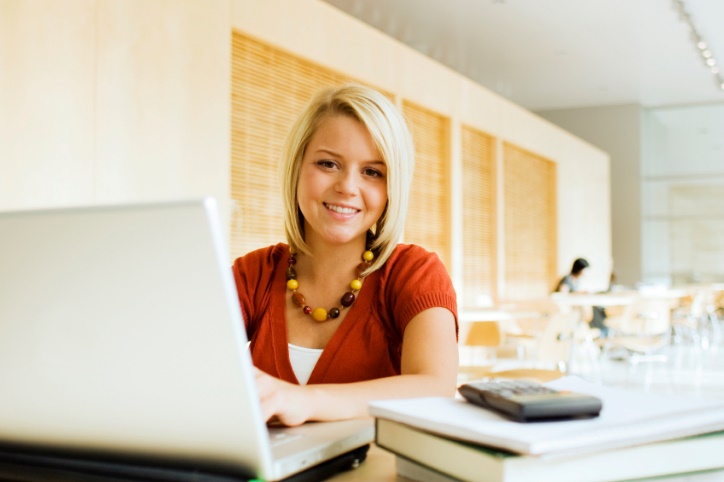                                                                                                              PROGRAMS      Tuition for all students Year 7 to 12 The April School Holiday Program offers students comprehensive subject revision and prepares students for their First Semester Exams.*20% school discount per subject*Week One 1-5 AprilVenue - Christ Church   Grammar School   (Year 12 only)      Week Two 8-12 April      Venue - Hale School(Year 7 to 12)